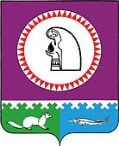 О внесении изменений в постановление администрации Октябрьского района от 26.11.2018 № 26531. Внести в приложение № 1 к постановлению администрации Октябрьского района                       от 26.11.2018 № 2653 «Об утверждении муниципальной программы «Развитие жилищной сферы в муниципальном образовании Октябрьский район» (далее – постановление, Программа) следующие изменения:1.1. Пункт 2.1.2 раздела 2 Программы изложить в новой редакции:«2.1.2. В пределах реализации мероприятия 1 «Приобретение жилых помещений в целях предоставления гражданам, формирование муниципального маневренного жилищного фонда», Мероприятия 4 «Региональный проект «Обеспечение устойчивого сокращения непригодного для проживания жилищного фонда» подпрограммы I:»:1) ответственный исполнитель Программы:а) формирует заявку на перечисление субсидии муниципальному образованию Октябрьский район, а также представляет в Департамент строительства Ханты-Мансийского автономного округа – Югры копии муниципальных контрактов на участие в мероприятии;б) осуществляет мероприятия по строительству (выкупу), в домах незавершенного строительства жилых помещений, в том числе: - проводит закупки на приобретение в муниципальную собственность у застройщиков жилых помещений, которые должны соответствовать техническим требованиям к жилому помещению, в строящемся многоквартирном доме;в) заключает муниципальные контракты на приобретение в муниципальную собственность у застройщика жилых помещений, в которых оговариваются все расходы и затраты застройщика, связанные с исполнением обязательств по муниципальному контракту, в полном объеме и надлежащего качества;г) производит приемку жилого помещения, обеспечивает явку уполномоченного представителя для передачи жилого помещения и подписания акта приема-передачи жилого помещения и документов;д) передает документацию в Комитет по управлению муниципальной собственностью администрации Октябрьского района, который осуществляет все необходимые действия для регистрации перехода права собственности на жилые помещения.2) соисполнители Программы: - Комитет по управлению муниципальной собственностью администрации Октябрьского района:а) формирует заявки на перечисление субсидии муниципальному образованию Октябрьский район, а также представление в Департамент строительства Ханты-Мансийского автономного округа – Югры копии муниципальных контрактов на участие в мероприятии (при приобретении жилых помещений, строительная готовность которых составляет 100%);б) приобретает в собственность муниципального образования Октябрьский район жилые помещения, строительная готовность которых составляет 100% от предусмотренной проектной документацией готовности; в) обеспечивает государственную регистрацию права собственности на построенные (выкупленные) в рамках подпрограммы жилые помещения, в том числе изготовление всей необходимой в данных целях документации за счет средств бюджета Октябрьского района;г) заключает (предварительные) договоры мены жилых помещений с собственниками жилых помещений, находящихся в аварийных жилых многоквартирных домах;д) обеспечивает подготовку проектов постановлений администрации Октябрьского района о мене жилых помещений;е) направляет постановление об изъятии земельного участка и жилых помещений для муниципальных нужд в течении 10 (десяти) дней с момента его подписания в отдел по г. Нягани и Октябрьскому району Управления  федеральной службы государственной регистрации кадастра и картографии по Ханты-Мансийскому автономному округу – Югре для внесения записи об изъятии в Единый государственный реестр прав на недвижимое имущество и сделок с ним;ж) обеспечивает государственную регистрацию прав собственности на заключенные Соглашения об изъятии недвижимости для муниципальных нужд;з) перечисляет выкупную стоимость за изымаемое жилое помещение в течении 30 дней с момента регистрации Соглашения.- Отдел жилищной политики администрации Октябрьского района:а) осуществляет организационные мероприятия по переселению граждан, собственников жилых помещений, находящихся в аварийных жилых многоквартирных домах, в жилые помещения, приобретенные в рамках мероприятия;б) осуществляет организационные мероприятия по переселению граждан, проживающих в жилых помещениях, находящихся в аварийных жилых многоквартирных домах, по договорам найма специализированного жилищного фонда в жилые помещения, приобретенные в рамках мероприятия;в) согласовывает предварительную потребность при строительстве жилья в рамках мероприятия сформированной городскими и сельскими поселениями в соответствии с утвержденными списками: очередности сноса жилых домов признанных аварийными, граждан, состоящих на учете нуждающихся;г) ведет информационно-разъяснительную работу, связанную с реализацией мероприятия через печатные и электронные средства массовой информации;д) представляет отчетность о ходе выполнения мероприятий, в части предоставления жилых помещений;е) обеспечивает подготовку проектов постановлений администрации Октябрьского района об изъятии земельного участка и жилых помещений для муниципальных нужд;ж) обеспечивает подготовку проектов Соглашений об изъятии недвижимости для муниципальных нужд.- администрации городских и сельских поселений, входящие в состав Октябрьского района:а) формируют предварительную потребность в жилых помещениях в соответствии с утвержденными списками граждан, состоящих на учете нуждающихся, а также утвержденными списками очередности сноса жилых домов признанных аварийными;б) определяют очередность сноса жилых домов, признанных в установленном порядке аварийными;в) утверждают реестры жилых помещений, признанных в установленном порядке аварийными на территории поселения (ежегодно, при наличии изменений);г) принимают решения о сносе аварийных жилых домов, находящихся в их собственности;д) осуществляют мероприятия по сносу аварийных жилых домов;е) осуществляют организационные мероприятия по переселению граждан, проживающих в жилых помещениях по договорам социального найма в аварийных жилых домах, в жилые помещения, приобретенные в рамках мероприятия и переданные администрацией Октябрьского района по договору безвозмездного пользования, в соответствии с очередностью сноса жилых домов признанных аварийными, установленной в реестре;ж) принимают решения о предоставлении жилых помещений, приобретенных в рамках мероприятия, по договорам социального найма гражданам, состоящим на учете в качестве нуждающихся в жилых помещениях по месту жительства;з) оказывают содействие в работе с участниками мероприятия, в том числе по сбору и предоставлению необходимых документов.».1.3. Пункт 2.1.3 дополнить подпунктом 2.1.3.2 следующего содержания:«2.1.3.2. Мероприятие 4 «Региональный проект «Обеспечение устойчивого сокращения непригодного для проживания жилищного фонда» подпрограммы I осуществляется в целях переселения граждан в благоустроенные жилые помещения из аварийного жилищного фонда, в том числе признанного таковым до 1 января 2017 года, в соответствии с Порядком, утвержденным приложением 1 к постановлению, а также муниципальной программой «Переселение граждан из жилищного фонда, признанного по состоянию на 01 января 2017 года аварийным в муниципальном образовании Октябрьский район», утвержденной постановлением администрации Октябрьского района от 22.05.2019 № 1023.».1.2.3. Таблицы 1, 2 Программы изложить в новой редакции, согласно приложению         № 1. 2. Опубликовать постановление в официальном сетевом издании «октвести.ру». 3. Контроль за выполнением постановления возложить на заместителя главы Октябрьского района по вопросам строительства, жилищно-коммунального хозяйства, транспорта, связи, начальника Управления жилищно-коммунального хозяйства и строительства Черепкову Л.С., заместителя главы Октябрьского района по вопросам муниципальной собственности, недропользования, председателя Комитета по управлению муниципальной собственностью администрации Октябрьского района Хомицкого В.М., в соответствии с их компетенцией.Глава Октябрьского района	                                                                           А.П. Куташова                                      Приложение № 1к постановлению администрации Октябрьского районаот «___» __________ 2019 г. № _____«Таблица 1 Целевые показатели муниципальной программы* целевые показатели зависят от достаточного софинасирования средств из бюджета автономного округа- Показатель 1. Значение показателя рассчитывается как общая площадь жилых домов, определяется как сумма площадей всех частей жилых помещений, включая площадь помещений вспомогательного использования, предназначенных для удовлетворения гражданами бытовых и иных нужд, связанных с их проживанием в жилом помещении, площадей лоджий, балконов, веранд, террас, подсчитываемых с соответствующими понижающими коэффициентами, а также жилых и подсобных помещений в построенных населением индивидуальных жилых домах;- Показатель 2. Значение показателя определяется расчетным методом, на основании отчетных данных муниципальных образований Октябрьского района (Формы федерального статистического наблюдения: № 1-жилфонд «Сведения о жилищном фонде». Методика расчета показателя «численность населения (человек)», утвержденная приказом Росстата от 05.07.2013 № 261);- Показатель 3. Значение показателя определяется из количества квадратных метров расселенного непригодного (аварийного) жилищного фонда;- Показатель 3.1. Показатель является количественным, значение показателя рассчитывается из суммированной общей площади расселенных жилых помещений, расположенных в домах, признанных аварийными до 1 января 2017 года.- Показатель 4. Значение показателя рассчитывается 1 раз в год, как соотношение общего числа молодых семей, получивших меры государственной поддержки на улучшение жилищных условий за соответствующий календарный год, к общему числу молодых семей, состоящих в списках участников мероприятий муниципальной программы по состоянию на 1 января текущего года, по формуле: D = K(п) / K(с), где D - доля молодых семей, получивших социальные выплаты;К(п) – количество граждан, получивших социальные выплаты в виде субсидий на приобретение жилья или строительство индивидуального жилого дома;K(с) – количество молодых семей, состоящих на учете для получения мер господдержки в целях улучшения жилищных условий;- Показатель 5. Значение показателя рассчитывается 1 раз в год, как соотношение общего числа граждан, получивших меры государственной поддержки на улучшение жилищных условий за соответствующий календарный год, к общему числу граждан, состоящих на учете для получения мер господдержки в целях улучшения жилищных условий по состоянию на 1 января текущего года, по формуле:D = K(п) / K(с),  гдеD - доля граждан, получивших субсидию за счет субвенций из федерального бюджета;К(п) – количество граждан, получивших субсидию на приобретение жилья или строительство индивидуального жилого дома;K(с) – количество граждан (ВОВ, ВБД, инвалиды и семьи, имеющие детей-инвалидов, вставших на учет в качестве нуждающихся в жилых помещениях до 01.01.2005), состоящих на учете для получения мер господдержки в целях улучшения жилищных условий;- Показатель 6. Значение показателя устанавливается из количества многодетных семей, состоящих на учете желающих бесплатно приобрести земельные участки для индивидуального жилищного строительства на основании заявления, указанного в пункте 2 статьи 6.2 Закона автономного округа «О регулировании отдельных земельных отношений в Ханты-Мансийском автономном округе – Югре», принятые до 2 апреля 2016 года включительно в органе местного самоуправления.- Показатель 7. Значение показателя устанавливается из расселенных, но не снесенных приспособленных для проживания строений.Таблица 2 Распределение финансовых ресурсов муниципальной программыМуниципальное образование Октябрьский районАДМИНИСТРАЦИЯ ОКТЯБРЬСКОГО РАЙОНАПОСТАНОВЛЕНИЕМуниципальное образование Октябрьский районАДМИНИСТРАЦИЯ ОКТЯБРЬСКОГО РАЙОНАПОСТАНОВЛЕНИЕМуниципальное образование Октябрьский районАДМИНИСТРАЦИЯ ОКТЯБРЬСКОГО РАЙОНАПОСТАНОВЛЕНИЕМуниципальное образование Октябрьский районАДМИНИСТРАЦИЯ ОКТЯБРЬСКОГО РАЙОНАПОСТАНОВЛЕНИЕМуниципальное образование Октябрьский районАДМИНИСТРАЦИЯ ОКТЯБРЬСКОГО РАЙОНАПОСТАНОВЛЕНИЕМуниципальное образование Октябрьский районАДМИНИСТРАЦИЯ ОКТЯБРЬСКОГО РАЙОНАПОСТАНОВЛЕНИЕМуниципальное образование Октябрьский районАДМИНИСТРАЦИЯ ОКТЯБРЬСКОГО РАЙОНАПОСТАНОВЛЕНИЕМуниципальное образование Октябрьский районАДМИНИСТРАЦИЯ ОКТЯБРЬСКОГО РАЙОНАПОСТАНОВЛЕНИЕМуниципальное образование Октябрьский районАДМИНИСТРАЦИЯ ОКТЯБРЬСКОГО РАЙОНАПОСТАНОВЛЕНИЕМуниципальное образование Октябрьский районАДМИНИСТРАЦИЯ ОКТЯБРЬСКОГО РАЙОНАПОСТАНОВЛЕНИЕ«»2019г.№пгт. Октябрьскоепгт. Октябрьскоепгт. Октябрьскоепгт. Октябрьскоепгт. Октябрьскоепгт. Октябрьскоепгт. Октябрьскоепгт. Октябрьскоепгт. Октябрьскоепгт. Октябрьское№ показателяНаименование целевых показателейБазовый показатель на начало реализации муниципальной программыЗначения показателя по годамЗначения показателя по годамЗначения показателя по годамЗначения показателя по годамЗначения показателя по годамЗначения показателя по годамЗначения показателя по годамЦелевое значение показателя на момент окончания реализации муниципальной программы№ показателяНаименование целевых показателейБазовый показатель на начало реализации муниципальной программы..2021г.....2026-2030гг12345678910111Увеличение объема жилищного строительства, (тыс. кв.м)13,511,022,021,024,026,028,028,0*28,0*2Общая площадь жилых помещений, приходящихся в среднем на 1 жителя, кв. м.28,829,029,229,029,0*29,0*29,0*29,0*29,0*3Общее количество квадратных метров расселенного непригодного жилищного фонда, (тыс. кв.м.)в том числе:2,72,75,06,0000013,73.1.Общая площадь освобожденных жилых помещений в жилых аварийных домах, признанных аварийными до             1 января 2017 года из которых переселены граждане (тыс. кв.м)00,282,22,40,00,00,004,884Доля молодых семей, получивших социальные выплаты в виде субсидий на приобретение жилья или строительство индивидуального жилого дома, (%)10 10101010*10*10*10*10*5Доля граждан, получивших субсидию за счет субвенций из федерального бюджета для приобретения жилых помещений в собственность, (%)9,623,530,844,450,0*100*00100*6Количество граждан, нуждающихся в улучшении жилищных условий, принятых до 02.04.2016 включительно в органах местного самоуправления на учет желающих бесплатно приобрести земельные участки для индивидуального жилищного строительства, (семей) 8100000007Количество расселенных приспособленных для проживания строений, подлежащих ликвидации131300000013Номер основного мероприятияОсновные мероприятия муниципальной программы (их связь с целевыми показателями муниципальной программы)Ответственный исполнитель/соисполнительИсточники финансированияФинансовые затраты на реализацию (тыс. рублей)Финансовые затраты на реализацию (тыс. рублей)Финансовые затраты на реализацию (тыс. рублей)Финансовые затраты на реализацию (тыс. рублей)Финансовые затраты на реализацию (тыс. рублей)Финансовые затраты на реализацию (тыс. рублей)Финансовые затраты на реализацию (тыс. рублей)Финансовые затраты на реализацию (тыс. рублей)Финансовые затраты на реализацию (тыс. рублей)Номер основного мероприятияОсновные мероприятия муниципальной программы (их связь с целевыми показателями муниципальной программы)Ответственный исполнитель/соисполнительИсточники финансированиявсегов том числев том числев том числев том числев том числев том числев том числев том числеНомер основного мероприятияОсновные мероприятия муниципальной программы (их связь с целевыми показателями муниципальной программы)Ответственный исполнитель/соисполнительИсточники финансированиявсего2019г.2020г.2021г.2022г.2023г.2024г.2025г2026-203012345678910111213Подпрограмма I «Содействие развитию жилищного строительства»Подпрограмма I «Содействие развитию жилищного строительства»Подпрограмма I «Содействие развитию жилищного строительства»Подпрограмма I «Содействие развитию жилищного строительства»Подпрограмма I «Содействие развитию жилищного строительства»Подпрограмма I «Содействие развитию жилищного строительства»Подпрограмма I «Содействие развитию жилищного строительства»Подпрограмма I «Содействие развитию жилищного строительства»Подпрограмма I «Содействие развитию жилищного строительства»Подпрограмма I «Содействие развитию жилищного строительства»Подпрограмма I «Содействие развитию жилищного строительства»Подпрограмма I «Содействие развитию жилищного строительства»Подпрограмма I «Содействие развитию жилищного строительства»Мероприятие 1 «Приобретение жилых помещений в целях предоставления гражданам, формирование муниципального маневренного жилищного фонда»Мероприятие 1 «Приобретение жилых помещений в целях предоставления гражданам, формирование муниципального маневренного жилищного фонда»Мероприятие 1 «Приобретение жилых помещений в целях предоставления гражданам, формирование муниципального маневренного жилищного фонда»Мероприятие 1 «Приобретение жилых помещений в целях предоставления гражданам, формирование муниципального маневренного жилищного фонда»Мероприятие 1 «Приобретение жилых помещений в целях предоставления гражданам, формирование муниципального маневренного жилищного фонда»Мероприятие 1 «Приобретение жилых помещений в целях предоставления гражданам, формирование муниципального маневренного жилищного фонда»Мероприятие 1 «Приобретение жилых помещений в целях предоставления гражданам, формирование муниципального маневренного жилищного фонда»Мероприятие 1 «Приобретение жилых помещений в целях предоставления гражданам, формирование муниципального маневренного жилищного фонда»Мероприятие 1 «Приобретение жилых помещений в целях предоставления гражданам, формирование муниципального маневренного жилищного фонда»Мероприятие 1 «Приобретение жилых помещений в целях предоставления гражданам, формирование муниципального маневренного жилищного фонда»Мероприятие 1 «Приобретение жилых помещений в целях предоставления гражданам, формирование муниципального маневренного жилищного фонда»Мероприятие 1 «Приобретение жилых помещений в целях предоставления гражданам, формирование муниципального маневренного жилищного фонда»Мероприятие 1 «Приобретение жилых помещений в целях предоставления гражданам, формирование муниципального маневренного жилищного фонда»1.1.Приобретение жилых помещений (1, 2)Управление жилищно-коммунального хозяйства и строительства администрации Октябрьского районавсего0,00,00,00,00,00,00,00,00,01.1.Приобретение жилых помещений (1, 2)Управление жилищно-коммунального хозяйства и строительства администрации Октябрьского районафедеральный бюджет0,00,00,00,00,00,00,00,00,01.1.Приобретение жилых помещений (1, 2)Управление жилищно-коммунального хозяйства и строительства администрации Октябрьского районабюджет автономного округа0,00,00,00,00,00,00,00,00,01.1.Приобретение жилых помещений (1, 2)Управление жилищно-коммунального хозяйства и строительства администрации Октябрьского районаместный бюджет0,00,00,00,00,00,00,00,00,01.1.Приобретение жилых помещений (1, 2)Управление жилищно-коммунального хозяйства и строительства администрации Октябрьского районаиные источники финансирования0,00,00,00,00,00,00,00,00,01.1.Приобретение жилых помещений (1, 2)Комитет по управлению муниципальной собственностью администрации Октябрьского районавсего147851,743547,059784,844519,90,00,00,00,00,01.1.Приобретение жилых помещений (1, 2)Комитет по управлению муниципальной собственностью администрации Октябрьского районафедеральный бюджет0,00,00,00,00,00,00,00,00,01.1.Приобретение жилых помещений (1, 2)Комитет по управлению муниципальной собственностью администрации Октябрьского районабюджет автономного округа142636,543547,056795,642293,90,00,00,00,00,01.1.Приобретение жилых помещений (1, 2)Комитет по управлению муниципальной собственностью администрации Октябрьского районаместный бюджет5215,202989,22226,00,00,00,00,00,01.1.Приобретение жилых помещений (1, 2)Комитет по управлению муниципальной собственностью администрации Октябрьского районаиные источники финансирования0,00,00,00,00,00,00,00,00,0Мероприятие 2 «Градостроительная деятельность на территории Октябрьского района»Мероприятие 2 «Градостроительная деятельность на территории Октябрьского района»Мероприятие 2 «Градостроительная деятельность на территории Октябрьского района»Мероприятие 2 «Градостроительная деятельность на территории Октябрьского района»Мероприятие 2 «Градостроительная деятельность на территории Октябрьского района»Мероприятие 2 «Градостроительная деятельность на территории Октябрьского района»Мероприятие 2 «Градостроительная деятельность на территории Октябрьского района»Мероприятие 2 «Градостроительная деятельность на территории Октябрьского района»Мероприятие 2 «Градостроительная деятельность на территории Октябрьского района»Мероприятие 2 «Градостроительная деятельность на территории Октябрьского района»Мероприятие 2 «Градостроительная деятельность на территории Октябрьского района»Мероприятие 2 «Градостроительная деятельность на территории Октябрьского района»Мероприятие 2 «Градостроительная деятельность на территории Октябрьского района»1.2.Обеспечение муниципальных образований городских и сельских поселений в границах Октябрьского района документацией, необходимой для формирования базы данных информационной системы обеспечения градостроительной деятельности. Подготовка документов по планировке территорий, внесение изменений в документы территориального планирования (1)Управление жилищно-коммунального хозяйства и строительства администрации Октябрьского района, Отдел по вопросам архитектуры, градостроительства администрации Октябрьского районавсего42797,311250,114438,817108,40,00,00,00,00,01.2.Обеспечение муниципальных образований городских и сельских поселений в границах Октябрьского района документацией, необходимой для формирования базы данных информационной системы обеспечения градостроительной деятельности. Подготовка документов по планировке территорий, внесение изменений в документы территориального планирования (1)Управление жилищно-коммунального хозяйства и строительства администрации Октябрьского района, Отдел по вопросам архитектуры, градостроительства администрации Октябрьского районафедеральный бюджет0,00,00,00,00,00,00,00,00,01.2.Обеспечение муниципальных образований городских и сельских поселений в границах Октябрьского района документацией, необходимой для формирования базы данных информационной системы обеспечения градостроительной деятельности. Подготовка документов по планировке территорий, внесение изменений в документы территориального планирования (1)Управление жилищно-коммунального хозяйства и строительства администрации Октябрьского района, Отдел по вопросам архитектуры, градостроительства администрации Октябрьского районабюджет автономного округа40657,510687,613716,9162530,00,00,00,00,01.2.Обеспечение муниципальных образований городских и сельских поселений в границах Октябрьского района документацией, необходимой для формирования базы данных информационной системы обеспечения градостроительной деятельности. Подготовка документов по планировке территорий, внесение изменений в документы территориального планирования (1)Управление жилищно-коммунального хозяйства и строительства администрации Октябрьского района, Отдел по вопросам архитектуры, градостроительства администрации Октябрьского районаместный бюджет2139,8562,5721,9855,40,00,00,00,00,01.2.Обеспечение муниципальных образований городских и сельских поселений в границах Октябрьского района документацией, необходимой для формирования базы данных информационной системы обеспечения градостроительной деятельности. Подготовка документов по планировке территорий, внесение изменений в документы территориального планирования (1)Управление жилищно-коммунального хозяйства и строительства администрации Октябрьского района, Отдел по вопросам архитектуры, градостроительства администрации Октябрьского районаиные источники финансирования0,00,00,00,00,00,00,00,00,0Мероприятие 3 «Ликвидация и расселение приспособленных для проживания строений, расположенных в месте их сосредоточения в муниципальном образовании Октябрьский район» Мероприятие 3 «Ликвидация и расселение приспособленных для проживания строений, расположенных в месте их сосредоточения в муниципальном образовании Октябрьский район» Мероприятие 3 «Ликвидация и расселение приспособленных для проживания строений, расположенных в месте их сосредоточения в муниципальном образовании Октябрьский район» Мероприятие 3 «Ликвидация и расселение приспособленных для проживания строений, расположенных в месте их сосредоточения в муниципальном образовании Октябрьский район» Мероприятие 3 «Ликвидация и расселение приспособленных для проживания строений, расположенных в месте их сосредоточения в муниципальном образовании Октябрьский район» Мероприятие 3 «Ликвидация и расселение приспособленных для проживания строений, расположенных в месте их сосредоточения в муниципальном образовании Октябрьский район» Мероприятие 3 «Ликвидация и расселение приспособленных для проживания строений, расположенных в месте их сосредоточения в муниципальном образовании Октябрьский район» Мероприятие 3 «Ликвидация и расселение приспособленных для проживания строений, расположенных в месте их сосредоточения в муниципальном образовании Октябрьский район» Мероприятие 3 «Ликвидация и расселение приспособленных для проживания строений, расположенных в месте их сосредоточения в муниципальном образовании Октябрьский район» Мероприятие 3 «Ликвидация и расселение приспособленных для проживания строений, расположенных в месте их сосредоточения в муниципальном образовании Октябрьский район» Мероприятие 3 «Ликвидация и расселение приспособленных для проживания строений, расположенных в месте их сосредоточения в муниципальном образовании Октябрьский район» Мероприятие 3 «Ликвидация и расселение приспособленных для проживания строений, расположенных в месте их сосредоточения в муниципальном образовании Октябрьский район» Мероприятие 3 «Ликвидация и расселение приспособленных для проживания строений, расположенных в месте их сосредоточения в муниципальном образовании Октябрьский район» 1.3.Снос расселенных приспособленных для проживания строений, расположенных в месте их сосредоточения в муниципальном образовании Октябрьский район (6) Управление жилищно-коммунального хозяйства и строительства администрации Октябрьского районавсего410,0410,00,00,00,00,00,00,00,01.3.Снос расселенных приспособленных для проживания строений, расположенных в месте их сосредоточения в муниципальном образовании Октябрьский район (6) Управление жилищно-коммунального хозяйства и строительства администрации Октябрьского районафедеральный бюджет0,00,00,00,00,00,00,00,00,01.3.Снос расселенных приспособленных для проживания строений, расположенных в месте их сосредоточения в муниципальном образовании Октябрьский район (6) Управление жилищно-коммунального хозяйства и строительства администрации Октябрьского районабюджет автономного округа0,00,00,00,00,00,00,00,00,01.3.Снос расселенных приспособленных для проживания строений, расположенных в месте их сосредоточения в муниципальном образовании Октябрьский район (6) Управление жилищно-коммунального хозяйства и строительства администрации Октябрьского районаместный бюджет410,0410,00,00,00,00,00,00,00,01.3.Снос расселенных приспособленных для проживания строений, расположенных в месте их сосредоточения в муниципальном образовании Октябрьский район (6) Управление жилищно-коммунального хозяйства и строительства администрации Октябрьского районаиные источники финансирования0,00,00,00,00,00,00,00,00,0Мероприятие 4 «Региональный проект «Обеспечение устойчивого сокращения непригодного для проживания жилищного фонда»Мероприятие 4 «Региональный проект «Обеспечение устойчивого сокращения непригодного для проживания жилищного фонда»Мероприятие 4 «Региональный проект «Обеспечение устойчивого сокращения непригодного для проживания жилищного фонда»Мероприятие 4 «Региональный проект «Обеспечение устойчивого сокращения непригодного для проживания жилищного фонда»Мероприятие 4 «Региональный проект «Обеспечение устойчивого сокращения непригодного для проживания жилищного фонда»Мероприятие 4 «Региональный проект «Обеспечение устойчивого сокращения непригодного для проживания жилищного фонда»Мероприятие 4 «Региональный проект «Обеспечение устойчивого сокращения непригодного для проживания жилищного фонда»Мероприятие 4 «Региональный проект «Обеспечение устойчивого сокращения непригодного для проживания жилищного фонда»Мероприятие 4 «Региональный проект «Обеспечение устойчивого сокращения непригодного для проживания жилищного фонда»Мероприятие 4 «Региональный проект «Обеспечение устойчивого сокращения непригодного для проживания жилищного фонда»Мероприятие 4 «Региональный проект «Обеспечение устойчивого сокращения непригодного для проживания жилищного фонда»Мероприятие 4 «Региональный проект «Обеспечение устойчивого сокращения непригодного для проживания жилищного фонда»Мероприятие 4 «Региональный проект «Обеспечение устойчивого сокращения непригодного для проживания жилищного фонда»1.4.Приобретение жилых помещений (3)Комитет по управлению муниципальной собственностью администрации Октябрьского районавсего151867,16151867,160,00,00,00,00,00,00,01.4.Приобретение жилых помещений (3)Комитет по управлению муниципальной собственностью администрации Октябрьского районафедеральный бюджет0,000,000,000,000,000,000,000,000,001.4.Приобретение жилых помещений (3)Комитет по управлению муниципальной собственностью администрации Октябрьского районабюджет автономного округа144273,81144273,810,000,000,000,000,000,000,001.4.Приобретение жилых помещений (3)Комитет по управлению муниципальной собственностью администрации Октябрьского районаместный бюджет7593,357593,350,000,000,000,000,000,000,001.4.Приобретение жилых помещений (3)Комитет по управлению муниципальной собственностью администрации Октябрьского районаиные источники финансирования000,000,000,000,000,000,000,001.5.Приобретение жилых помещений в многоквартирных домах для переселения граждан из жилищного фонда, признанного до 1 января 2017 года аварийнымКомитет по управлению муниципальной собственностью администрации Октябрьского районавсего10 331,610 331,110,00,00,00,00,00,001.5.Приобретение жилых помещений в многоквартирных домах для переселения граждан из жилищного фонда, признанного до 1 января 2017 года аварийнымКомитет по управлению муниципальной собственностью администрации Октябрьского районафедеральный бюджет0,000,000,000,000,000,000,000,001.5.Приобретение жилых помещений в многоквартирных домах для переселения граждан из жилищного фонда, признанного до 1 января 2017 года аварийнымКомитет по управлению муниципальной собственностью администрации Октябрьского районабюджет автономного округа9815,09814,550,000,000,000,000,000,001.5.Приобретение жилых помещений в многоквартирных домах для переселения граждан из жилищного фонда, признанного до 1 января 2017 года аварийнымКомитет по управлению муниципальной собственностью администрации Октябрьского районаместный бюджет516,6516,560,000,000,000,000,000,001.5.Приобретение жилых помещений в многоквартирных домах для переселения граждан из жилищного фонда, признанного до 1 января 2017 года аварийнымКомитет по управлению муниципальной собственностью администрации Октябрьского районаиные источники финансирования0,000,000,000,000,000,000,000,001.6.Предоставление возмещения за изымаемое жилое помещение в многоквартирном, признанном до 1 января 2017 года аварийнымКомитет по управлению муниципальной собственностью администрации Октябрьского районавсего10022,7310022,730,00,00,00,00,00,001.6.Предоставление возмещения за изымаемое жилое помещение в многоквартирном, признанном до 1 января 2017 года аварийнымКомитет по управлению муниципальной собственностью администрации Октябрьского районафедеральный бюджет0,000,000,000,000,000,000,000,001.6.Предоставление возмещения за изымаемое жилое помещение в многоквартирном, признанном до 1 января 2017 года аварийнымКомитет по управлению муниципальной собственностью администрации Октябрьского районабюджет автономного округа9434,749434,740,000,000,000,000,000,001.6.Предоставление возмещения за изымаемое жилое помещение в многоквартирном, признанном до 1 января 2017 года аварийнымКомитет по управлению муниципальной собственностью администрации Октябрьского районаместный бюджет587,99587,990,000,000,000,000,000,001.6.Предоставление возмещения за изымаемое жилое помещение в многоквартирном, признанном до 1 января 2017 года аварийнымКомитет по управлению муниципальной собственностью администрации Октябрьского районаиные источники финансирования0,000,000,000,000,000,000,000,00Итого по подпрограмме Iвсего363 280,0227 428,174223,661628,300000Итого по подпрограмме Iфедеральный бюджет000000000Итого по подпрограмме Iбюджет автономного округа346 817,1217 757,770512,558546,900000Итого по подпрограмме Iместный бюджет16 462,99 670,43711,13081,400000Итого по подпрограмме Iиные источники финансирования000000000Подпрограмма II «Обеспечение мерами государственной поддержки по улучшению жилищных условий отдельных категорий граждан»Подпрограмма II «Обеспечение мерами государственной поддержки по улучшению жилищных условий отдельных категорий граждан»Подпрограмма II «Обеспечение мерами государственной поддержки по улучшению жилищных условий отдельных категорий граждан»Подпрограмма II «Обеспечение мерами государственной поддержки по улучшению жилищных условий отдельных категорий граждан»Подпрограмма II «Обеспечение мерами государственной поддержки по улучшению жилищных условий отдельных категорий граждан»Подпрограмма II «Обеспечение мерами государственной поддержки по улучшению жилищных условий отдельных категорий граждан»Подпрограмма II «Обеспечение мерами государственной поддержки по улучшению жилищных условий отдельных категорий граждан»Подпрограмма II «Обеспечение мерами государственной поддержки по улучшению жилищных условий отдельных категорий граждан»Подпрограмма II «Обеспечение мерами государственной поддержки по улучшению жилищных условий отдельных категорий граждан»Подпрограмма II «Обеспечение мерами государственной поддержки по улучшению жилищных условий отдельных категорий граждан»Подпрограмма II «Обеспечение мерами государственной поддержки по улучшению жилищных условий отдельных категорий граждан»Подпрограмма II «Обеспечение мерами государственной поддержки по улучшению жилищных условий отдельных категорий граждан»Подпрограмма II «Обеспечение мерами государственной поддержки по улучшению жилищных условий отдельных категорий граждан»Мероприятие 1 «Обеспечение жильем молодых семей на территории Октябрьского района» государственной программы Российской Федерации «Обеспечение доступным и комфортным жильем и коммунальными услугами граждан Российской Федерации»Мероприятие 1 «Обеспечение жильем молодых семей на территории Октябрьского района» государственной программы Российской Федерации «Обеспечение доступным и комфортным жильем и коммунальными услугами граждан Российской Федерации»Мероприятие 1 «Обеспечение жильем молодых семей на территории Октябрьского района» государственной программы Российской Федерации «Обеспечение доступным и комфортным жильем и коммунальными услугами граждан Российской Федерации»Мероприятие 1 «Обеспечение жильем молодых семей на территории Октябрьского района» государственной программы Российской Федерации «Обеспечение доступным и комфортным жильем и коммунальными услугами граждан Российской Федерации»Мероприятие 1 «Обеспечение жильем молодых семей на территории Октябрьского района» государственной программы Российской Федерации «Обеспечение доступным и комфортным жильем и коммунальными услугами граждан Российской Федерации»Мероприятие 1 «Обеспечение жильем молодых семей на территории Октябрьского района» государственной программы Российской Федерации «Обеспечение доступным и комфортным жильем и коммунальными услугами граждан Российской Федерации»Мероприятие 1 «Обеспечение жильем молодых семей на территории Октябрьского района» государственной программы Российской Федерации «Обеспечение доступным и комфортным жильем и коммунальными услугами граждан Российской Федерации»Мероприятие 1 «Обеспечение жильем молодых семей на территории Октябрьского района» государственной программы Российской Федерации «Обеспечение доступным и комфортным жильем и коммунальными услугами граждан Российской Федерации»Мероприятие 1 «Обеспечение жильем молодых семей на территории Октябрьского района» государственной программы Российской Федерации «Обеспечение доступным и комфортным жильем и коммунальными услугами граждан Российской Федерации»Мероприятие 1 «Обеспечение жильем молодых семей на территории Октябрьского района» государственной программы Российской Федерации «Обеспечение доступным и комфортным жильем и коммунальными услугами граждан Российской Федерации»Мероприятие 1 «Обеспечение жильем молодых семей на территории Октябрьского района» государственной программы Российской Федерации «Обеспечение доступным и комфортным жильем и коммунальными услугами граждан Российской Федерации»Мероприятие 1 «Обеспечение жильем молодых семей на территории Октябрьского района» государственной программы Российской Федерации «Обеспечение доступным и комфортным жильем и коммунальными услугами граждан Российской Федерации»Мероприятие 1 «Обеспечение жильем молодых семей на территории Октябрьского района» государственной программы Российской Федерации «Обеспечение доступным и комфортным жильем и коммунальными услугами граждан Российской Федерации»2.1.Предоставление мер социальной поддержки с целью улучшения жилищных условий молодых семей государственной программы Российской Федерации (3)Управление жилищно - коммунального хозяйства и строительства администрации Октябрьского района, отдел жилищной политики администрации Октябрьского районавсего5451,71578,51936,61936,6000002.1.Предоставление мер социальной поддержки с целью улучшения жилищных условий молодых семей государственной программы Российской Федерации (3)Управление жилищно - коммунального хозяйства и строительства администрации Октябрьского района, отдел жилищной политики администрации Октябрьского районафедеральный бюджет73,1073,1000000002.1.Предоставление мер социальной поддержки с целью улучшения жилищных условий молодых семей государственной программы Российской Федерации (3)Управление жилищно - коммунального хозяйства и строительства администрации Октябрьского района, отдел жилищной политики администрации Октябрьского районабюджет автономного округа5083,11403,51839,81839,8000002.1.Предоставление мер социальной поддержки с целью улучшения жилищных условий молодых семей государственной программы Российской Федерации (3)Управление жилищно - коммунального хозяйства и строительства администрации Октябрьского района, отдел жилищной политики администрации Октябрьского районаместный бюджет295,5101,9096,896,8000002.1.Предоставление мер социальной поддержки с целью улучшения жилищных условий молодых семей государственной программы Российской Федерации (3)Управление жилищно - коммунального хозяйства и строительства администрации Октябрьского района, отдел жилищной политики администрации Октябрьского районаиные источники финансирования000000000Мероприятие 2 «Улучшение жилищных условий ветеранов Великой Отечественной войны, ветеранов боевых действий, инвалидов и семей, имеющих детей-инвалидов, вставших на учет в качестве нуждающихся в жилых помещениях до 1 января 2005 года на территории Октябрьского района»Мероприятие 2 «Улучшение жилищных условий ветеранов Великой Отечественной войны, ветеранов боевых действий, инвалидов и семей, имеющих детей-инвалидов, вставших на учет в качестве нуждающихся в жилых помещениях до 1 января 2005 года на территории Октябрьского района»Мероприятие 2 «Улучшение жилищных условий ветеранов Великой Отечественной войны, ветеранов боевых действий, инвалидов и семей, имеющих детей-инвалидов, вставших на учет в качестве нуждающихся в жилых помещениях до 1 января 2005 года на территории Октябрьского района»Мероприятие 2 «Улучшение жилищных условий ветеранов Великой Отечественной войны, ветеранов боевых действий, инвалидов и семей, имеющих детей-инвалидов, вставших на учет в качестве нуждающихся в жилых помещениях до 1 января 2005 года на территории Октябрьского района»Мероприятие 2 «Улучшение жилищных условий ветеранов Великой Отечественной войны, ветеранов боевых действий, инвалидов и семей, имеющих детей-инвалидов, вставших на учет в качестве нуждающихся в жилых помещениях до 1 января 2005 года на территории Октябрьского района»Мероприятие 2 «Улучшение жилищных условий ветеранов Великой Отечественной войны, ветеранов боевых действий, инвалидов и семей, имеющих детей-инвалидов, вставших на учет в качестве нуждающихся в жилых помещениях до 1 января 2005 года на территории Октябрьского района»Мероприятие 2 «Улучшение жилищных условий ветеранов Великой Отечественной войны, ветеранов боевых действий, инвалидов и семей, имеющих детей-инвалидов, вставших на учет в качестве нуждающихся в жилых помещениях до 1 января 2005 года на территории Октябрьского района»Мероприятие 2 «Улучшение жилищных условий ветеранов Великой Отечественной войны, ветеранов боевых действий, инвалидов и семей, имеющих детей-инвалидов, вставших на учет в качестве нуждающихся в жилых помещениях до 1 января 2005 года на территории Октябрьского района»Мероприятие 2 «Улучшение жилищных условий ветеранов Великой Отечественной войны, ветеранов боевых действий, инвалидов и семей, имеющих детей-инвалидов, вставших на учет в качестве нуждающихся в жилых помещениях до 1 января 2005 года на территории Октябрьского района»Мероприятие 2 «Улучшение жилищных условий ветеранов Великой Отечественной войны, ветеранов боевых действий, инвалидов и семей, имеющих детей-инвалидов, вставших на учет в качестве нуждающихся в жилых помещениях до 1 января 2005 года на территории Октябрьского района»Мероприятие 2 «Улучшение жилищных условий ветеранов Великой Отечественной войны, ветеранов боевых действий, инвалидов и семей, имеющих детей-инвалидов, вставших на учет в качестве нуждающихся в жилых помещениях до 1 января 2005 года на территории Октябрьского района»Мероприятие 2 «Улучшение жилищных условий ветеранов Великой Отечественной войны, ветеранов боевых действий, инвалидов и семей, имеющих детей-инвалидов, вставших на учет в качестве нуждающихся в жилых помещениях до 1 января 2005 года на территории Октябрьского района»Мероприятие 2 «Улучшение жилищных условий ветеранов Великой Отечественной войны, ветеранов боевых действий, инвалидов и семей, имеющих детей-инвалидов, вставших на учет в качестве нуждающихся в жилых помещениях до 1 января 2005 года на территории Октябрьского района»2.2.Предоставление субсидий за счет субвенций из федерального бюджета на осуществление полномочий по обеспечению жильем отдельных категорий граждан, установленных Федеральным законом от 12.01.1995 № 5-ФЗ «О Ветеранах» (4)Управление жилищно - коммунального хозяйства и строительства администрации Октябрьского района, отдел жилищной политики администрации Октябрьского района всего10 312,94 983,72 664,62 664,6000002.2.Предоставление субсидий за счет субвенций из федерального бюджета на осуществление полномочий по обеспечению жильем отдельных категорий граждан, установленных Федеральным законом от 12.01.1995 № 5-ФЗ «О Ветеранах» (4)Управление жилищно - коммунального хозяйства и строительства администрации Октябрьского района, отдел жилищной политики администрации Октябрьского района федеральный бюджет7993,72664,52 664,62 664,6000002.2.Предоставление субсидий за счет субвенций из федерального бюджета на осуществление полномочий по обеспечению жильем отдельных категорий граждан, установленных Федеральным законом от 12.01.1995 № 5-ФЗ «О Ветеранах» (4)Управление жилищно - коммунального хозяйства и строительства администрации Октябрьского района, отдел жилищной политики администрации Октябрьского района бюджет автономного округа2319,22319,200000002.2.Предоставление субсидий за счет субвенций из федерального бюджета на осуществление полномочий по обеспечению жильем отдельных категорий граждан, установленных Федеральным законом от 12.01.1995 № 5-ФЗ «О Ветеранах» (4)Управление жилищно - коммунального хозяйства и строительства администрации Октябрьского района, отдел жилищной политики администрации Октябрьского района местный бюджет0000000002.2.Предоставление субсидий за счет субвенций из федерального бюджета на осуществление полномочий по обеспечению жильем отдельных категорий граждан, установленных Федеральным законом от 12.01.1995 № 5-ФЗ «О Ветеранах» (4)Управление жилищно - коммунального хозяйства и строительства администрации Октябрьского района, отдел жилищной политики администрации Октябрьского района иные источники финансирования0000000002.3.Предоставление субсидий за счет субвенций из федерального бюджета на осуществление полномочий по обеспечению жильем отдельных категорий граждан, установленных Федеральным законом от 24.11.1995 № 181-ФЗ «О социальной защите инвалидов в Российской Федерации» (4)Управление жилищно - коммунального хозяйства и строительства администрации Октябрьского района, отдел жилищной политики администрации Октябрьского районаВсего3 552,71 776,3888,2888,2000002.3.Предоставление субсидий за счет субвенций из федерального бюджета на осуществление полномочий по обеспечению жильем отдельных категорий граждан, установленных Федеральным законом от 24.11.1995 № 181-ФЗ «О социальной защите инвалидов в Российской Федерации» (4)Управление жилищно - коммунального хозяйства и строительства администрации Октябрьского района, отдел жилищной политики администрации Октябрьского районафедеральный бюджет3 552,71 776,3888,2888,2000002.3.Предоставление субсидий за счет субвенций из федерального бюджета на осуществление полномочий по обеспечению жильем отдельных категорий граждан, установленных Федеральным законом от 24.11.1995 № 181-ФЗ «О социальной защите инвалидов в Российской Федерации» (4)Управление жилищно - коммунального хозяйства и строительства администрации Октябрьского района, отдел жилищной политики администрации Октябрьского районабюджет автономного округа0000000002.3.Предоставление субсидий за счет субвенций из федерального бюджета на осуществление полномочий по обеспечению жильем отдельных категорий граждан, установленных Федеральным законом от 24.11.1995 № 181-ФЗ «О социальной защите инвалидов в Российской Федерации» (4)Управление жилищно - коммунального хозяйства и строительства администрации Октябрьского района, отдел жилищной политики администрации Октябрьского районаместный бюджет0000000002.3.Предоставление субсидий за счет субвенций из федерального бюджета на осуществление полномочий по обеспечению жильем отдельных категорий граждан, установленных Федеральным законом от 24.11.1995 № 181-ФЗ «О социальной защите инвалидов в Российской Федерации» (4)Управление жилищно - коммунального хозяйства и строительства администрации Октябрьского района, отдел жилищной политики администрации Октябрьского районаиные источники финансирования000000000Мероприятие 3 «Предоставление социальных выплат отдельным категориям граждан на обеспечение жилыми помещениями»Мероприятие 3 «Предоставление социальных выплат отдельным категориям граждан на обеспечение жилыми помещениями»Мероприятие 3 «Предоставление социальных выплат отдельным категориям граждан на обеспечение жилыми помещениями»Мероприятие 3 «Предоставление социальных выплат отдельным категориям граждан на обеспечение жилыми помещениями»Мероприятие 3 «Предоставление социальных выплат отдельным категориям граждан на обеспечение жилыми помещениями»Мероприятие 3 «Предоставление социальных выплат отдельным категориям граждан на обеспечение жилыми помещениями»Мероприятие 3 «Предоставление социальных выплат отдельным категориям граждан на обеспечение жилыми помещениями»Мероприятие 3 «Предоставление социальных выплат отдельным категориям граждан на обеспечение жилыми помещениями»Мероприятие 3 «Предоставление социальных выплат отдельным категориям граждан на обеспечение жилыми помещениями»Мероприятие 3 «Предоставление социальных выплат отдельным категориям граждан на обеспечение жилыми помещениями»Мероприятие 3 «Предоставление социальных выплат отдельным категориям граждан на обеспечение жилыми помещениями»Мероприятие 3 «Предоставление социальных выплат отдельным категориям граждан на обеспечение жилыми помещениями»Мероприятие 3 «Предоставление социальных выплат отдельным категориям граждан на обеспечение жилыми помещениями»2.4.Выдача свидетельств о праве на получение социальной выплаты на приобретение жилого помещения или строительство индивидуального жилого дома (5)Отдел жилищной политики администрации Октябрьского районавсего0000000002.4.Выдача свидетельств о праве на получение социальной выплаты на приобретение жилого помещения или строительство индивидуального жилого дома (5)Отдел жилищной политики администрации Октябрьского районафедеральный бюджет0000000002.4.Выдача свидетельств о праве на получение социальной выплаты на приобретение жилого помещения или строительство индивидуального жилого дома (5)Отдел жилищной политики администрации Октябрьского районабюджет автономного округа0000000002.4.Выдача свидетельств о праве на получение социальной выплаты на приобретение жилого помещения или строительство индивидуального жилого дома (5)Отдел жилищной политики администрации Октябрьского районаместный бюджет0000000002.4.Выдача свидетельств о праве на получение социальной выплаты на приобретение жилого помещения или строительство индивидуального жилого дома (5)Отдел жилищной политики администрации Октябрьского районаиные источники финансирования000000000Мероприятие 4 «Осуществление отдельных государственных полномочий, указанных в пунктах 3.1, 3.2 статьи 2 Закона Ханты-Мансийского автономного округа – Югры от 31.03.2009 № 36-оз в рамках подпрограммы «Обеспечение мерами государственной поддержки по улучшению жилищных условий отдельных категорий граждан»Мероприятие 4 «Осуществление отдельных государственных полномочий, указанных в пунктах 3.1, 3.2 статьи 2 Закона Ханты-Мансийского автономного округа – Югры от 31.03.2009 № 36-оз в рамках подпрограммы «Обеспечение мерами государственной поддержки по улучшению жилищных условий отдельных категорий граждан»Мероприятие 4 «Осуществление отдельных государственных полномочий, указанных в пунктах 3.1, 3.2 статьи 2 Закона Ханты-Мансийского автономного округа – Югры от 31.03.2009 № 36-оз в рамках подпрограммы «Обеспечение мерами государственной поддержки по улучшению жилищных условий отдельных категорий граждан»Мероприятие 4 «Осуществление отдельных государственных полномочий, указанных в пунктах 3.1, 3.2 статьи 2 Закона Ханты-Мансийского автономного округа – Югры от 31.03.2009 № 36-оз в рамках подпрограммы «Обеспечение мерами государственной поддержки по улучшению жилищных условий отдельных категорий граждан»Мероприятие 4 «Осуществление отдельных государственных полномочий, указанных в пунктах 3.1, 3.2 статьи 2 Закона Ханты-Мансийского автономного округа – Югры от 31.03.2009 № 36-оз в рамках подпрограммы «Обеспечение мерами государственной поддержки по улучшению жилищных условий отдельных категорий граждан»Мероприятие 4 «Осуществление отдельных государственных полномочий, указанных в пунктах 3.1, 3.2 статьи 2 Закона Ханты-Мансийского автономного округа – Югры от 31.03.2009 № 36-оз в рамках подпрограммы «Обеспечение мерами государственной поддержки по улучшению жилищных условий отдельных категорий граждан»Мероприятие 4 «Осуществление отдельных государственных полномочий, указанных в пунктах 3.1, 3.2 статьи 2 Закона Ханты-Мансийского автономного округа – Югры от 31.03.2009 № 36-оз в рамках подпрограммы «Обеспечение мерами государственной поддержки по улучшению жилищных условий отдельных категорий граждан»Мероприятие 4 «Осуществление отдельных государственных полномочий, указанных в пунктах 3.1, 3.2 статьи 2 Закона Ханты-Мансийского автономного округа – Югры от 31.03.2009 № 36-оз в рамках подпрограммы «Обеспечение мерами государственной поддержки по улучшению жилищных условий отдельных категорий граждан»Мероприятие 4 «Осуществление отдельных государственных полномочий, указанных в пунктах 3.1, 3.2 статьи 2 Закона Ханты-Мансийского автономного округа – Югры от 31.03.2009 № 36-оз в рамках подпрограммы «Обеспечение мерами государственной поддержки по улучшению жилищных условий отдельных категорий граждан»Мероприятие 4 «Осуществление отдельных государственных полномочий, указанных в пунктах 3.1, 3.2 статьи 2 Закона Ханты-Мансийского автономного округа – Югры от 31.03.2009 № 36-оз в рамках подпрограммы «Обеспечение мерами государственной поддержки по улучшению жилищных условий отдельных категорий граждан»Мероприятие 4 «Осуществление отдельных государственных полномочий, указанных в пунктах 3.1, 3.2 статьи 2 Закона Ханты-Мансийского автономного округа – Югры от 31.03.2009 № 36-оз в рамках подпрограммы «Обеспечение мерами государственной поддержки по улучшению жилищных условий отдельных категорий граждан»Мероприятие 4 «Осуществление отдельных государственных полномочий, указанных в пунктах 3.1, 3.2 статьи 2 Закона Ханты-Мансийского автономного округа – Югры от 31.03.2009 № 36-оз в рамках подпрограммы «Обеспечение мерами государственной поддержки по улучшению жилищных условий отдельных категорий граждан»Мероприятие 4 «Осуществление отдельных государственных полномочий, указанных в пунктах 3.1, 3.2 статьи 2 Закона Ханты-Мансийского автономного округа – Югры от 31.03.2009 № 36-оз в рамках подпрограммы «Обеспечение мерами государственной поддержки по улучшению жилищных условий отдельных категорий граждан»2.5.Расходы на реализацию полномочий, указанных в пунктах 3.1, 3.2 статьи 2 Закона Ханты-Мансийского автономного округа – Югры от 31.03.2009     № 36-оз «О наделении органов местного самоуправления муниципальных образований Ханты-Мансийского автономного округа – Югры отдельными государственными полномочиями для обеспечения жилыми помещениями отдельных категорий граждан, определенных федеральным законодательством»Администрация Октябрьского района, отдел жилищной политики администрации Октябрьского районавсего132,044,044,044,0000002.5.Расходы на реализацию полномочий, указанных в пунктах 3.1, 3.2 статьи 2 Закона Ханты-Мансийского автономного округа – Югры от 31.03.2009     № 36-оз «О наделении органов местного самоуправления муниципальных образований Ханты-Мансийского автономного округа – Югры отдельными государственными полномочиями для обеспечения жилыми помещениями отдельных категорий граждан, определенных федеральным законодательством»Администрация Октябрьского района, отдел жилищной политики администрации Октябрьского районафедеральный бюджет0000000002.5.Расходы на реализацию полномочий, указанных в пунктах 3.1, 3.2 статьи 2 Закона Ханты-Мансийского автономного округа – Югры от 31.03.2009     № 36-оз «О наделении органов местного самоуправления муниципальных образований Ханты-Мансийского автономного округа – Югры отдельными государственными полномочиями для обеспечения жилыми помещениями отдельных категорий граждан, определенных федеральным законодательством»Администрация Октябрьского района, отдел жилищной политики администрации Октябрьского районабюджет автономного округа132,044,044,044,0000002.5.Расходы на реализацию полномочий, указанных в пунктах 3.1, 3.2 статьи 2 Закона Ханты-Мансийского автономного округа – Югры от 31.03.2009     № 36-оз «О наделении органов местного самоуправления муниципальных образований Ханты-Мансийского автономного округа – Югры отдельными государственными полномочиями для обеспечения жилыми помещениями отдельных категорий граждан, определенных федеральным законодательством»Администрация Октябрьского района, отдел жилищной политики администрации Октябрьского районаместный бюджет0000000002.5.Расходы на реализацию полномочий, указанных в пунктах 3.1, 3.2 статьи 2 Закона Ханты-Мансийского автономного округа – Югры от 31.03.2009     № 36-оз «О наделении органов местного самоуправления муниципальных образований Ханты-Мансийского автономного округа – Югры отдельными государственными полномочиями для обеспечения жилыми помещениями отдельных категорий граждан, определенных федеральным законодательством»Администрация Октябрьского района, отдел жилищной политики администрации Октябрьского районаиные источники финансирования000000000Итого по подпрограмме IIИтого по подпрограмме IIИтого по подпрограмме IIвсего19 449,38 382,55 533,45 533,400000Итого по подпрограмме IIИтого по подпрограмме IIИтого по подпрограмме IIфедеральный бюджет11 619,54513,93552,83552,800000Итого по подпрограмме IIИтого по подпрограмме IIИтого по подпрограмме IIбюджет автономного округа7534,33766,71883,81883,800000Итого по подпрограмме IIИтого по подпрограмме IIИтого по подпрограмме IIместный бюджет295,5101,996,896,800000Итого по подпрограмме IIИтого по подпрограмме IIИтого по подпрограмме IIиные источники финансирования000000000Всего по муниципальной программе:Всего по муниципальной программе:Всего по муниципальной программе:всего382 729,3235 810,679757,067161,700000Всего по муниципальной программе:Всего по муниципальной программе:Всего по муниципальной программе:федеральный бюджет11 619,54 513,93 552,83 552,80,00,00,00,00,0Всего по муниципальной программе:Всего по муниципальной программе:Всего по муниципальной программе:бюджет автономного округа354 351,4221524,472396,360430,70,00,00,00,00,0Всего по муниципальной программе:Всего по муниципальной программе:Всего по муниципальной программе:местный бюджет16 758,409 772,33 807,93 178,20,00,00,00,00,0Всего по муниципальной программе:Всего по муниципальной программе:Всего по муниципальной программе:иные источники финансирования00,00,00,00,00,00,00,00,инвестиции в объекты муниципальной собственностивсего320072,7215768,059784,844519,900000инвестиции в объекты муниципальной собственностифедеральный бюджет0,00,00,00,00,00,00,00,00,0инвестиции в объекты муниципальной собственностибюджет автономного округа306159,60207070,156795,642293,90,00,00,00,00,0инвестиции в объекты муниципальной собственностиместный бюджет13913,18697,902989,22226,00,00,00,00,00,0инвестиции в объекты муниципальной собственностииные источники финансирования00,00,00,00,00,00,00,00,0Прочие расходывсего62656,620 042,619972,222641,800000Прочие расходыфедеральный бюджет11619,504513,93552,83552,80,00,00,00,00,0Прочие расходыбюджет автономного округа48191,814454,315600,718136,80,00,00,00,00,0Прочие расходыместный бюджет2845,31074,4818,7952,20,00,00,00,00,0Прочие расходыиные источники финансирования00,00,00,00,00,00,00,00,0В том числе:Ответственный исполнительУправление жилищно-коммунального хозяйства и строительства администрации Октябрьского районавсего62 524,6019 998,619928,222597,800000Ответственный исполнительУправление жилищно-коммунального хозяйства и строительства администрации Октябрьского районафедеральный бюджет11 619,54 513,93 552,83552,800000Ответственный исполнительУправление жилищно-коммунального хозяйства и строительства администрации Октябрьского районабюджет автономного округа48 059,814 410,315556,718092,800000Ответственный исполнительУправление жилищно-коммунального хозяйства и строительства администрации Октябрьского районаместный бюджет2845,31074,4818,7952,200000Ответственный исполнительУправление жилищно-коммунального хозяйства и строительства администрации Октябрьского районаиные источники финансирования000000000Соисполнитель 1Комитет по управлению муниципальной собственностью администрации Октябрьского районавсего320 072,7215 768,059784,844519,900000Соисполнитель 1Комитет по управлению муниципальной собственностью администрации Октябрьского районафедеральный бюджет000000000Соисполнитель 1Комитет по управлению муниципальной собственностью администрации Октябрьского районабюджет автономного округа306 159,6207 070,156795,642293,900000Соисполнитель 1Комитет по управлению муниципальной собственностью администрации Октябрьского районаместный бюджет13 913,18 697,92989,22226,000000Соисполнитель 1Комитет по управлению муниципальной собственностью администрации Октябрьского районаиные источники финансирования000000000Соисполнитель 2Администрация Октябрьского районавсего13244444400000Соисполнитель 2Администрация Октябрьского районафедеральный бюджет000000000Соисполнитель 2Администрация Октябрьского районабюджет автономного округа13244,044,044,000000Соисполнитель 2Администрация Октябрьского районаместный бюджет000000000Соисполнитель 2Администрация Октябрьского районаиные источники финансирования000000000